Закономерности речевого развития в норме.1. От рождения до года.- от 3 до 6 месяцев: гуление.- от 6 до года: лепет.2. От 1 года до 1,5 лет.Появляются первые слова. Словарный запас 15-20 слов.3. От 1,5 до 2 лет.Словарный запас до 200 слов. Ребёнок пользуется простейшей фразой ( из 2 слов) ,стабилизируется слоговая структура , расцветает жестовая речь, появляется интонация. Начинает работать регулятивная функция речи. Ребёнок понимает больше, чем может сказать.4. От 2 до 3 лет.Словарный запас бытовой,   предметный. Заканчивается формирование слоговой структуры. Ребёнок начинает овладевать грамматическими средствами речи (различными типами предложений). Это период словотворчества, период «почемучек». Появляются обобщающие слова. Возникает фразовая речь.5. От 3 до 5 лет.Словарный запас- 3000- 5000 слов. Ребёнок свободно подбирает нужные слова и строит своё высказывание. Заканчивается формирование звукопроизношения, речь становится грамматически правильной. Появляется внутренняя речь. К 5 годам ребёнок готов овладеть чтением и письмом.         Нарушения речи – достаточно распространённое явление не только среди детей, но и среди взрослых. Причины возникновения этих нарушений весьма разнообразны. Но они являются следствием несвоевременного или неэффективно оказанного лечения.В последние годы возросло количество детей, нуждающихся в логопедической помощи. Основной контингент детей, поступающих на логопункт, имеют диагнозы «дислалия» и «дизартрия». Что же это такое?         Дислалия – нарушения звукопроизношения при нормальном слухе и сохранной иннервации речевого аппарата.         Причины возникновения:- рахит- травмы- частые соматические заболевания- органическое поражение артикуляционного аппарата в его переферической части (толстые, малоподвижные губы, большой язык, короткая уздечка, нарушение прикуса, редкие зубы или отсутствие зубов, высокое или низкое нёбо)- неблагоприятное речевое окружение         Сопутствующие состояния: повышенная возбудимость, вялость мышц артикуляционного аппарата, физическая ослабленность ребёнка.         При дислалии нарушены фонетика и фонематический слух ( способность к слуховому восприятию звуков речи, умение различать близкие по звучанию звуки).          Дизартрия – нарушения произносительной стороны речи, обусловленные недостаточностью иннервации речевого аппарата, т.е. нарушения звукопроизносительной и просодической стороны речи (артикуляции, дыхания, голосообразования, темпа, ритма, интонации речи), связанные с органическим поражением центральной нервной системы и периферической нервнойсистемы.         Причины  возникновения:-отягощенная наследственность (нервно-психические, хронические заболевания у матери;- осложненное течение беременности (травма, заболевание, угроза выкидыша) ;- преждевременные роды;- патология в родах (слабая родовая деятельность, затяжные, стремительные, обезвоженные роды, родовспоможение);- асфиксия;- резус-конфликт;- послеродовые травмы;- нейроинфекции.         При дизартрии нарушены фонетика, фонематический слух, слоговая структура, лексика, грамматика, мимика, мелкая моторика, дыхание, голос, темп, ритм, интонация.         Сопутствующие состояния: повышенная возбудимость, быстрая утомляемость, раздражительность, суетливость, колебания настроения, грубость, упрямство, аффекты, низкая работоспособность .   Заторможенность, пугливость, малоактивность, все мыслительные процессы замедленны. Повышенная чувствительность к внешним раздражителям (яркому свету, громким звукам, прикосновениям).   Некоторая задержка психического развития (нарушения произвольного внимания, пространственного восприятия, памяти).         Характер нарушения звукопроизношения:- отсутствие звуков;- замена одного звука на другой;- искажения звуков;- смешивание звуков - нестойкие замены.         Заикание - функциональное расстройство речи, при котором наблюдается расстройство темпа, ритма и плавности речи, непроизвольные остановки или повторения отдельных звуков и слогов в момент произнесения. Лишь в исключительных случаях заикание может быть вызвано органическими поражениями центральной нервной системы (при черепно – мозговых травмах, нейроинфекциях и т. п.)         Функциональное заикание возникает у детей в раннем возрасте (от 2 до 5 лет) в период формирования развёрнутой обобщённой фразовой речи; чаще встречается у легковозбудимых, нервных детей.         Причины возникновения различны. Одна из самых распространённых причин – чрезмерно высокие требования, предъявляемые к речи детей: понуждения к повторению непонятных и трудных слов, к декламации сложных стихов перед посторонними, перегрузки чтением, не соответствующими возрасту и развитию. Часто заикание возникает у детей с ОНР при нехватке элементарного запаса слов и грамматических средств для выражения своих мыслей. Возникновению заикания способствует неправильные условия воспитания ребёнка, физические наказания, сильный испуг, подражание.         Все нарушения, если их вовремя не исправить в детском возрасте, вызывают трудности общения с окружающими, а в дальнейшем влекут за собой изменения личности в цепи развития « ребёнок – подросток – взрослый», т.е. ведут к возникновению закомплексованности, мешая им учиться и в полной мере раскрыть свои природные способности и интеллектуальные возможности.         Необходимый объём помощи ребёнку – логопату зависит от характера диагноза. Некоторые нарушения исчезают с возрастом, часть из них может быть устранена при незначительной помощи логопеда в работе с родителями либо на логопункте, в детской поликлинике или в обычном дошкольном учреждении. Дети с наиболее тяжёлыми нарушениями речи нуждаются в продолжительной систематической помощи логопеда в речевых группах специальных детских садов.         Коррекционная работа с детьми направлена на преодоление у них речевых и психофизических нарушений путём проведения индивидуальных, подгрупповых занятий. На индивидуальных занятиях ведётся работа по развитию артикуляционной моторике, постановке звуков, развитию фонематического восприятия. На подгрупповых занятиях дети со сходными речевыми нарушениями объединяются. С ними проводится работа по автоматизации звуков, расширению словаря, развитию связной  речи.         Коррекционная работа должна быть комплексной (вместе с родителями, воспитателями, врачами) и систематической.« Нарушения речи у дошкольников » Консультация для  родителей: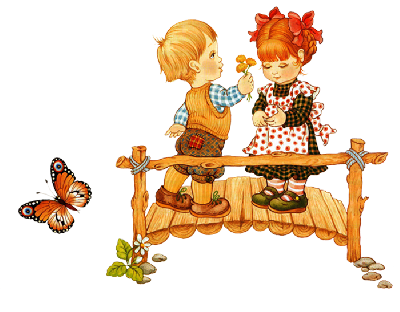                                 Учитель – логопед                             МБДОУ – д/с №1                  «Теремок»                         Мищенко С.Н.